Задание на 15 мая 2020 года (2 пары), группа № 2, «Технология изготовления столярных изделий и столярно-монтажных работ».Отправить выполненное задание на почту kds@apt29.ru, либо личным сообщением ВК или Вайбер (Дмитрий Кропачев) , ДО 16 МАЯ 2020 ГОДА ДО 14:00.1. Внимательно ознакомится с теоретической частью.2. Ответить письменно на вопросы в конце каждой темы. (Можно отправлять в любом варианте).Тема к 1 паре: Сведения о частях зданий и их конструктивных элементахСтроительная система, состоящая из несущих и ограждающих или совмещенных конструкций, образующих наземный замкнутый объем, предназначенный для пребывания или проживания людей и для выполнения разных производственных процессов, называется зданием.Строительная система, состоящая из несущих и иногда ограждающих конструкций, предназначенная для выполнения разных производственных процессов, а также хранения материалов, изделий, оборудования, перемещения грузов, называется сооружением.Классификация зданий. По своему назначению здания подразделяются на жилые, общественные и производственные.К жилым зданиям относятся квартирные дома для постоянного проживания людей и общежития для проживания в течение срока работы или учебы.Общественные здания предназначены для социального обслуживания населения и размещения административных учреждений и общественных организаций.Производственные здания служат для размещения промышленных и сельскохозяйственных производств и обеспечения необходимых условий для труда людей и эксплуатации технологического оборудования. К промышленным относятся здания заводов и фабрик, предприятий транспорта, энергетики и др.; к сельскохозяйственным – здания для содержания скота, птицы, овоще– и зернохранилища и др.В зависимости от материала, из которого возведены стены, различают здания каменные, железобетонные, деревянные, причем деревянные здания по конструкции могут быть панельными, объемно-блочными, щитовыми, каркасными; брусчатыми и бревенчатыми, т. е. рублеными из бревен.По виду, размерам материала и способу производства работ здания бывают из мелких штучных элементов (кирпичные) и из крупноразмерных элементов – крупноблочные, крупнопанельные.В зависимости от числа этажей различают здания мало– и многоэтажные. К малоэтажным зданиям относятся дома высотой до трех этажей, к многоэтажным – высотой от четырех этажей и более.Этажом называется часть здания по высоте, ограниченная полом и перекрытием или покрытием. Этаж с отметкой пола помещения не ниже планировочной отметки (тротуара, отмостки) называют надземным. Этаж с отметкой пола ниже планировочной отметки (тротуара, отмостки), но не более чем на половину высоты расположенных в нем помещений, называют цокольным. В том случае, когда пол находится ниже отмостки более чем на половину высоты расположенных в нем помещений, этаж называют подвальным. Мансардный этаж предназначен для размещения помещений внутри свободной части чердака с утеплением ограждающих конструкций (стен, перекрытий, крыши).Здания должны соответствовать своему назначению, создавать хорошие условия для проживания и работы в них, быть прочными, долговечными, безопасными в пожарном отношении и удовлетворять санитарно-техническим требованиям.Конструкции стен, перекрытий должны соответствовать теплотехническим, звукоизоляционным и другим требованиям.Капитальность зданий характеризуется классами долговечности и огнестойкости. Долговечность зданий определяется сроком службы основных конструктивных элементов.По долговечности здания разделяют на четыре класса: к первому классу относят здания со сроком службы более 100 лет, ко второму – со сроком службы более 50 лет, к третьему – более 20 лет, к четвертому – до 20 лет.Класс долговечности здания обеспечивается применением материалов, имеющих необходимую морозо-, влаго– и биостойкость, стойкость против коррозии и высокой температуры.Огнестойкость характеризуется способностью строительных элементов и конструкций сохранять несущую способность, а также сопротивляться распространению огня.По степени огнестойкости строительные материалы и конструкции делятся на три группы: несгораемые, когда под воздействием огня или высокой температуры конструкции не воспламеняются, не тлеют и не обугливаются (кирпич, бетон, железобетон); трудносгораемые, когда под воздействием огня или высокой температуры воспламеняются или тлеют, либо обугливаются и продолжают гореть или тлеть, или обугливаются при наличии источника зажигания, а после его удаления горение или тление прекращается (фибролит, древесина, обработанная антипиренами); сгораемые, когда конструкция под воздействием огня или высокой температуры воспламеняются или тлеют, либо обугливаются и продолжают гореть, тлеть или обугливаться после удаления источника зажигания.Основные элементы зданий. Здания состоят из следующих основных частей: фундамента, стен, перекрытий, перегородок, лестниц, крыши, окон, дверей и др.Фундамент – нижняя часть здания, воспринимающая нагрузку от здания и передающая ее на грунт (основание). Фундаменты должны быть долговечными, прочными, морозостойкими, устойчивыми на опрокидывание и против действия агрессивных и грунтовых вод. Верхнюю поверхность фундамента, на которую опирается здание, называют обрезом. Плоскость, которой фундамент опирается на грунт, называют подошвой.Фундаменты бывают деревянные, бутовые, бутобетонные, бетонные, железобетонные.По конструкциям различают фундаменты ленточные, столбчатые и свайные. Для малоэтажных домов, в том числе одноэтажных, фундаменты делают ленточные из бутового камня.Стены – части зданий, ограждающие помещения от внешней среды. В ряде случаев стены воспринимают нагрузку от перекрытий и выше расположенных частей здания и передают ее фундаменту. Стены, воспринимающие нагрузку собственной массы и массы других частей здания, называют несущими, а стены, несущие нагрузку только собственной массы и действия ветра, – самонесущими. Стены, которые только ограждают помещения зданий от внешнего пространства и передают собственную массу в пределах каждого этажа на другие несущие конструкции здания, называют ненесущими.Если стеновые панели прикреплены к каркасу или поперечным стенам здания так, что каждая верхняя панель не опирается на нижележащую, стены называются навесными.Перекрытия выполняют несущие и ограждающие функции. Перекрытия, отделяющие нижний этаж от подвала, называют цокольными, а разделяющие смежные по высоте этажи – междуэтажными. Перекрытие, расположенное над верхним этажом здания, называют чердачным. Перекрытия должны быть прочными, жесткими, достаточно огнестойкими, легко собираться, иметь необходимую тепло– и звукоизоляцию. По конструкции перекрытия бывают панельные и балочные.Перегородки являются ограждающей конструкцией и предназначены для разделения внутреннего пространства зданий на отдельные помещения. По назначению перегородки различают межкомнатные, межквартирные, для санитарно-технических узлов и др. Перегородки делают из кирпича, легкого бетона, гипсобетонных плит, древесины. Они должны обладать необходимыми звукоизоляционными свойствами.Полы в зданиях делают цементные, керамические из плиток, линолеумные, дощатые и паркетные. Керамические полы из плиток и цементные устраивают на лестничных площадках, площадках у входа в здание, в санитарно-технических узлах, вестибюлях и т. п. Паркетные полы делают в жилых и общественных зданиях. Дощатые полы устраивают почти повсеместно.Лестницы служат для сообщения между этажами. Их делают деревянными, железобетонными и реже металлическими. Лестницы бывают одно-, двух– и трехмаршевые. В конце маршей устраивают лестничные площадки.Крыша – несущая и ограждающая часть здания, защищающая его от атмосферных осадков и служащая для их отвода за его пределы. Ограждающая часть состоит из кровли (верхней водонепроницаемой части крыши) и основания под кровлю. Несущая часть крыши включает стропила, деревянные фермы, арки. По конструкции крыши бывают одно– и двускатные, чердачные, бесчердачные – совмещенные. Чердачная крыша состоит из стропильной системы, обрешетки или сплошного или разреженного настила, кровли. Совмещенными крышами называют такие конструкции, у которых верхняя часть служит кровлей, а нижняя – потолком. Для вентиляции чердачного помещения устраивают слуховые окна. Крыши бывают плоские и скатные: к плоским относятся крыши без уклона или с уклоном до 2,5 %, к скатным – с уклоном более 2,5 %. Крыши различают утепленные и холодные.Крыша состоит из следующих элементов: несущих конструкций, теплоизоляции, пароизоляции, стяжек и кровли. Несущие элементы крыши – стропила, фермы, прогоны, панели и др. Теплоизоляция предназначена для защиты зданий от холода и перегрева солнцем. Пароизоляция защищает утеплитель от увлажнения, проникающих из помещения водяных паров.Кровля – верхний гидроизоляционный слой крыши. Она бывает рулонная или из штучных материалов (асбестоцементных листов, плиток, черепицы), металлическая и др.Окна предназначены для естественного освещения и проветривания помещения. Они бывают одно-, двух– и трехстворчатые. Оконные блоки по конструкции бывают спаренные, раздельные и раздельно-спаренные.Двери служат для связи помещений между собой, выхода из помещений на лестничную клетку и на улицу. Двери бывают одно– и двупольные. По конструкции различают двери щитовые и рамочные (филенчатые). Архитектурно-конструктивные элементы зданий приведены на рис. 1.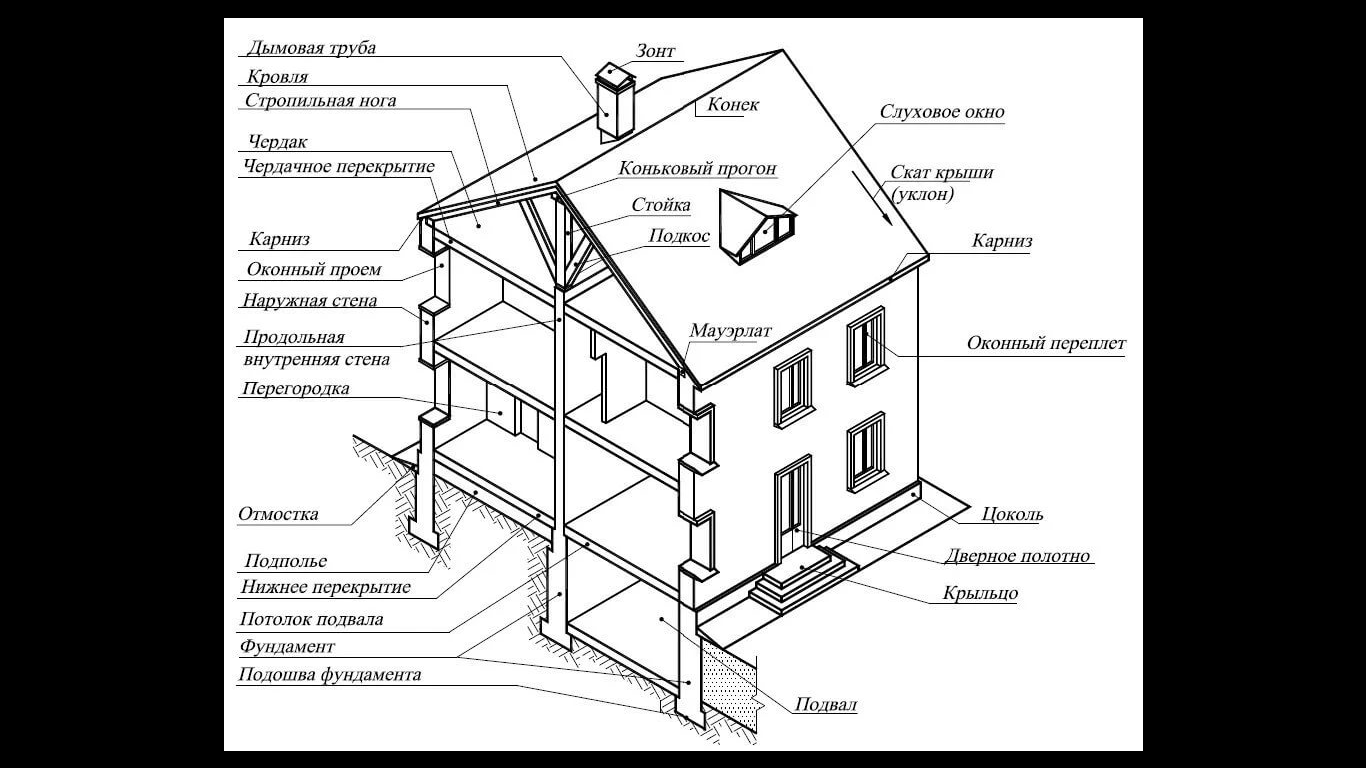 Рисунок 1 - Архитектурно-конструктивные элементы зданияКонтрольные вопросы1. Дайте определение понятиям: 1) Здание; 2) Сооружение.2. Каким требованиям должны соответствовать стены и перекрытия зданий?3. Какие функции выполняют перекрытия? Назовите все виды перекрытий.4. Дайте определение понятию крыша.5. Какими бывают оконные и дверные блоки по конструкции?Ответы на вопросы прошу давать полные и развернутые!!! Перед тем как написать ответ, обязательно напишите вопрос и его номер.Тема ко 2 паре: Общестроительные работыПри строительстве зданий выполняют подготовительные, земляные, каменные, бетонные и железобетонные, плотничные, столярные, кровельные, отделочные, санитарно-технические работы.Подготовительные работы предусматривают устройство территории, подлежащей застройке, и состоят из работ по ограждению территории, устройству электросетей, освещения, сносу старых зданий, прокладке подземных коммуникаций, водостоков, разбивке осей здания и др.Земляные работы включают в себя рытье ям, котлованов и траншей под отдельные опоры, ленточные фундаменты и подвалы, рыхление грунта, планировку площадок, вскрышные работы. Земляные работы выполняют вручную (при малых объемах) и механизированным способом с применением экскаваторов, бульдозеров и других машин.Каменные работы – возведение каменных конструкций фундаментов, стен, опор из штучных камней и блоков.Бетонные и железобетонные работы – работы, выполняемые при возведении бетонных и железобетонных конструкций: приготовление бетонной смеси, транспортирование и укладывание ее в форму (опалубку); создание условий, необходимых для твердения бетона. Этот вид работ включает в себя опалубочные (устройство опалубки) и арматурные (установка арматурных каркасов) работы.Плотничные работы заключаются в возведении деревянных домов, устройстве перегородок, полов, перекрытий, стропил, ферм, балок, лесов, опалубки и т. п.Столярные работы предусматривают изготовление и монтаж оконных и дверных блоков, панелей, встроенной мебели, настилку паркета и т. п.Кровельные работы – это работы, выполняемые при устройстве покрытия крыш, водосточных желобов и т. п. Для покрытия крыши применяют асбестоцементные плоские и волнистые листы, черепицу, кровельную сталь, толь, рубероид.К отделочным относятся работы по внутренней и наружной отделке зданий и помещений: штукатурные, малярные, обойные, облицовочные и др., а также работы по покрытию полов линолеумом, плитками и т. п. Глазурованными плитками облицовывают в основном санитарно-технические узлы, кухни. Керамические плитки крепят к поверхности на цементном растворе.Малярные работы заключаются в окраске стен, потолков, окон, дверей клеевыми, эмульсионными, масляными и эмалевыми красками, лаками.Санитарно-технические работы состоят из монтажа водопровода для холодной и горячей воды, устройства санитарно-технических узлов, туалетной комнаты, установки отопительной, вентиляционной систем и газовой сети, устройства канализации и кондиционирования.Монтаж конструкций представляет собой механизированный процесс сборки здания или сооружения из готовых элементов. Монтаж зданий или сооружений состоит из следующих процессов: доставки на стройку и разгрузки элементов, конструкций, укрупнительной сборки, подачи конструкций к месту установки, подготовки сборных элементов конструкций к подъему, строповки, оттягивания при подъеме и заводке конструкций, установки в проектное положение, временного закрепления, выверки, расстроповки и окончательного закрепления. Монтаж зданий и сооружений может производиться из сборных бетонных, железобетонных, деревянных, металлических и других конструкций.Складирование материалов, изделий, конструкций ведется на специальной площадке, расположенной вблизи от возводимого объекта. Деревянные конструкции следует хранить в условиях, исключающих воздействие на них атмосферных осадков, прямых солнечных лучей и грунтовых вод.Контрольные вопросы1. Что предусматривают подготовительные работы в строительстве зданий?2. В чем заключаются плотничные и столярные работы в строительстве?3. Опишите процесс монтажа зданий.Ответы на вопросы прошу давать полные и развернутые!!! Перед тем как написать ответ, обязательно напишите вопрос и его номер.